South Miami Middle Community School Center for the ArtsMagnet Band6750 SW 60th Street, South Miami, FL 33143Principal:  Ms. Fabiola V. Izaguirre				                            		             Telephone: (305) 661-3481 Band Director:  Mr. Francisco R. Williams 			      	         			         Fax: (305) 665-6728SYLLABUS 2019-2020BAND 2 – INTERMEDIATE CONCERT BANDPeriod 4 INSTRUCTIONAL GOALSThis course will cover Music Literacy, Expressive and Stylistic Characteristics, Technique, Forms and Structure, Personal/Social Musical Development and Lifelong Learning, and Instrument Care.At the end of this course, you will know... similarities and differences between different types of music, correct techniqueknow how to... read/notate/perform music, compose/arrange music, and analyze/describe musicunderstand... the relationship between music, the other arts, and disciplines outside the artsNEEDS AND RESOURCESRequired BackgroundTo successfully complete this course, you must have at least one year of band/music experienceunderstand you may be asked to play an instrument other than your principal instrument because it is necessary to balance the bandbe a team player and work towards individual success as well as ensemble success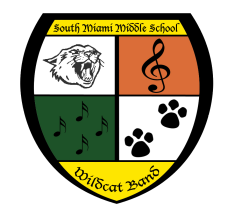 Required MaterialsTo successfully complete this course, you will needBand Instrument (to be purchased or rented from an instrumental music store or rented from the school)  Parents, to give your child the best opportunity for success, it is recommended to purchase or rent an instrument, new or used, from a reputable music store.  Music StoresManuel Perez Woodwind Repairs – 4837 SW 75th Ave., Miami, FL 33155 (305) 261-1060All County Music – 17886 NW 2nd Street, Pembroke Pines, FL 33029, (954) 441-2263A. S. Woodwind & Brass Repairs – 6932 NW 46th Street, Miami, FL 33166, (305) 591-4151Allegro Music – 6869 SW 8th Street, Miami, FL 33144 (305) 740-9400Kendall Conservatory – 7153 SW 117th Ave., Miami, FL 33183, (305) 274-9207Sam Ash Music – 11421 NW 12th Street, Miami, FL 33172, (786) 331-9688All necessary accessories, as they relate to your instrument (including mouthpieces, ligatures, reeds, neck straps, etc.) Standard of Excellence Book 1 & 2 (red book & blue book)Band Fee = Magnet students $50; Non-magnet students $10Plastic Folder with prongs and pockets (Black)Sheet Protectors (15)Manuscript paper (8 ½” x 11” paper filled with eight to ten music staves.  Use the Band website (www.smmcswildcatband.com), under resources, to print manuscript paper You must have a pencil on your music stand at all timesINSTRUMENTS AND EQUIPMENT It is important, when investing in an instrument, that price is not the primary factor.  What may seem like a deal where you are saving money can turn out to be costlier and a real inconvenience.  The following are brands that are proven to be reliable and used by most bands and students.  Even if you decide on a different model than the ones listed, choose from the brands on this page, or email Mr. Williams (fwilliams2@dadeschools.net) before purchasing a brand not listed.Flute - Gemienhardt 2SP; also acceptable are Armstrong, Artley, Selmer and YamahaClarinet - Buffet E11 or B12; also acceptable are Yamaha YCL-250, Selmer, Vito, Leblanc, Bundy Trumpet - Yamaha YTR-2320; also acceptable are Bach, Holton, Conn, or KingTrombone - Bach TB-300; also acceptable are Yamaha, Holton, Conn, or KingPlease make sure you have the following supplies at all times.Flute – A soft cotton cloth (handkerchief); a cleaning/tuning rodClarinet – Van Doren B45 mouthpiece and Rovner ligature (Advanced Band students must have this mouthpiece and ligature).  At least 4 working reeds at all times; you will need a reed guard for 4 reeds.  Reeds should be Van Doren (Advanced Band students) or Rico Royal 2 ½ strength.  A cleaning swab (to dry inside), cork grease and mouthpiece cap.Trumpet – Bach 5C mouthpiece, 2 spit rags (washcloths) alternate and clean weekly, Maintenance Kit (Blue Juice/valve oil, tuning slide grease, cleaning snake and brush).French Horn – Dennis Wick 5 mouthpiece, 2 spit rags/washcloths (alternate and clean weekly). Maintenance Kit (Blue Juice/valve oil, tuning slide grease, cleaning snake and brush).Trombone – Bach or Blessing 6 ½ AL (small shank) mouthpiece, 2 spit rags (washcloths) alternate and clean weekly, one container of Slide Cream or Slide Oil.  Slide Cream is preferable and works better.  It is also more economical.  If you are using slide cream, you will need a water spray bottle (like a hair spray mist bottle).  Tuning slide greaseBaritone/Euphonium – Bach or Blessing 6 ½ AL (small shank) mouthpiece, 2 spit rags (washcloths) alternate and clean weekly, Maintenance Kit (Blue Juice/valve oil, tuning slide grease, cleaning snake and brush).Tuba – Bach or Blessing 24AW mouthpiece, Maintenance KitAll Brass Valve Instruments (Trumpet, Baritone, Tuba) – One bottle of Al Cass or Blue Juice (valve oil); a container of tuning slide grease (I find the best is Selmer Tuning slide grease); a soft cloth (handkerchief) to wipe fingerprints. Percussion – Stick bag, Vic Firth xylophone mallets (medium hard urethane), Saul Goodman or Vic Firth timpani mallets (T1-General), snare drum sticks (5A)Additional Print ResourcesArban’s Famous Method for (Trumpet, Trombone, Baritone)Celebrated Method for the Clarinet, H. KloseOnline Resourceswww.kendallconservatory.com – Instrument rental/purchase/repair/supplieswww.allegromusic.com – Instrument rentalwww.wwbw.com – Instrument/accessories purchasewww.jwpepper.com – FBA Solo & Ensemble Music & Method Bookswww.timeforkids.com – Book Report helpPOLICIES AND PROCEDURESGeneral Rules:Be in your seat, with your materials (instrument, stand, music folder, pencil) at ready position when the tardy bell rings.Have all necessary materials for Band every day, unless told to do otherwise.One person speaks at a time and must have permission, by the teacher, to do so.Eating, drinking, chewing of gum, candy, sunflower seeds, straws, or any other item is prohibited.Stay in your seat at all times, unless given permission to move.Always raise your hand and wait to be recognized before making a comment, question, or observation.Positive attitude is the most important tool/skill a person can have and will result in success in Band and life.Positive behavior is to always be cooperative with all the people around you and treat your teachers and peers as you want to be treated.Positive attendance is to come to school every day, especially the days you don’t feel like it.  Any grades missed as result of an absence will receive a grade of “Z” and is left up to the student/parent to secure a satisfactory admit and request for work to be made up.  General Discipline Policies:Cutting Class, Unserved Detentions, Disruptions, Defiance, OtherOffense Number				Outcome1st 				Teacher/Student Conference and Parent Contact2nd 				Detention (1 day, 1 hour) and Parent Contact3rd 				Detention (2 or more days, 1 hour) and Parent Contact4th 				Referral to administratorGrading Policies:Grades will be received in five categories; Class Participation, Written Work, Assessments (Playing/Written), Practice Log/Home Learning, Performances.  Class Participation includes any instrument playing activity assigned to the class, and activities led by the teacher. Written Work includes any written activity assigned to the class, and activities led by the teacher. Assessment/Performance Assessment will be of individual or small group performances on instrument(s), as well as written exams.  Performance is a major part of the Band experience and therefore all performances are mandatory for ALL students enrolled in any Band class.  There are four mandatory performances for Intermediate Concert Band; 1) The Star Spangled Banner Mass Band, 2) Winter Concert, 3) Solo/Ensemble, 4) Spring Concert.  Failure to participate in any of the performances, without prior written notice of at least 48 hours in advance, will result in an unsatisfactory 9-week grade.  Emergency situations will need to be clarified at the appropriate time.  Home Learning is necessary for a young musician’s development.  Students should practice a minimum of 30 minutes per day for 6 days of each week and keep track of practice time with a practice log.  Grading Scale:A = 4.00 to 3.5	B = 3.49 to 2.5C = 2.49 to 1.5D = 1.49 to 1.0F = 0.99 to 0.0PERFORMANCE UNIFORMThe Band Formal Concert attire is a formal black dress for girls and tuxedo for boys.  The Band Formal Concert Attire will be ordered and purchased through the Band Parent Association.* The Band Formal Concert attire will be used in October for Band Photos, December for the Winter Concert, February for FBA Solo & Ensemble Festival, and May for the Spring Concert.CONTACT INFORMATIONMr. F. Williams – Band Director, 6750 SW 60th Street, South Miami, FL 33143(305) 661-3481 Band Room ext. 2236 from 8:00am to 5:00pm fwilliams2@dadeschools.netSouth Miami Middle Community School Center for the ArtsMagnet Band6750 SW 60th Street, South Miami, FL 33143Principal:  Ms. Fabiola V. Izaguirre				                            		             Telephone: (305) 661-3481 Band Director:  Mr. Francisco R. Williams 			      	         			         Fax: (305) 665-6728BAND CONTRACTI have read, and understand the Band Course Syllabus, and agree to abide by the expectations outlined above.Please keep the syllabus, in a safe place, for you to reference throughout the school year.  Sign and return this page only.Student Print:		__________________________________________Student Signature:	__________________________________________ Date: ___________Parent Print:		__________________________________________Parent Signature:	__________________________________________ Date: ___________ Email:			__________________________________________Phone:			_____________________Band Director’s Signature:	____________________________________ Date: ___________*After-school Band is available to allow students the opportunity to practice individually or alongside other students.  It will be two days a week, beginning August 27, 2019.  		Monday:	No Band Rehearsal		Tuesday:	3:10pm to 4:45pm (Beginning Band/Concert Band/Solos)		Wednesday:	No Band Rehearsal		Thursday:	3:10pm to 4:45pm (Beginning Band/Concert Band/Solos)		Friday:		No Band RehearsalTo participate in After-school Band, the parent must sign below, and the student must attend daily.  Three (3) absences from After-school Band will result in removal from the After-school Band program.  Please initial yes or no for After-school Band.  Yes ________	No ________*Parent Signature:	_______________________________________ Date: __________